СЦЕНА ИЗ ОПЕРЫ «КАРМЕН»1 действиеМузыка Дж.Бизе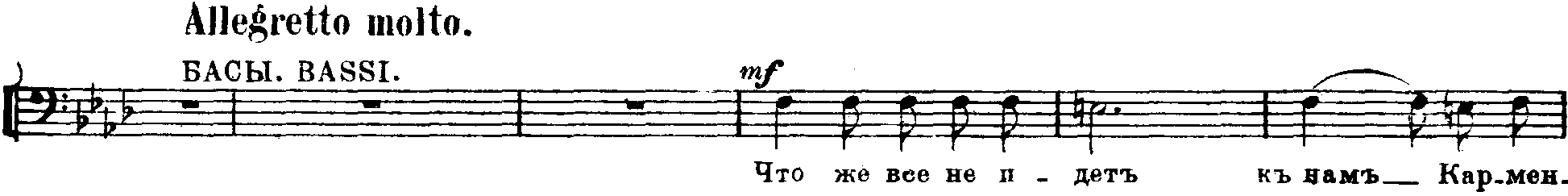 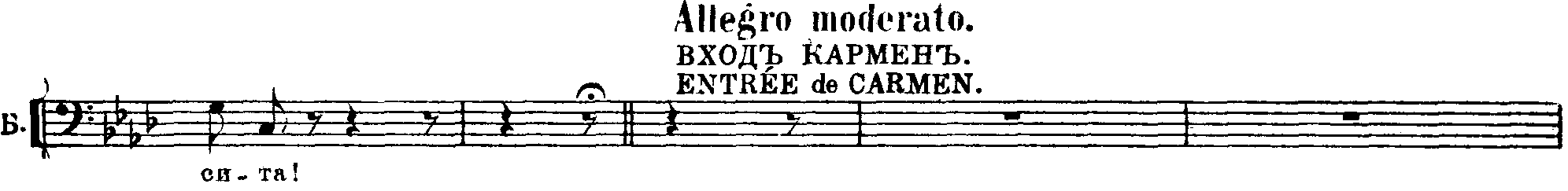 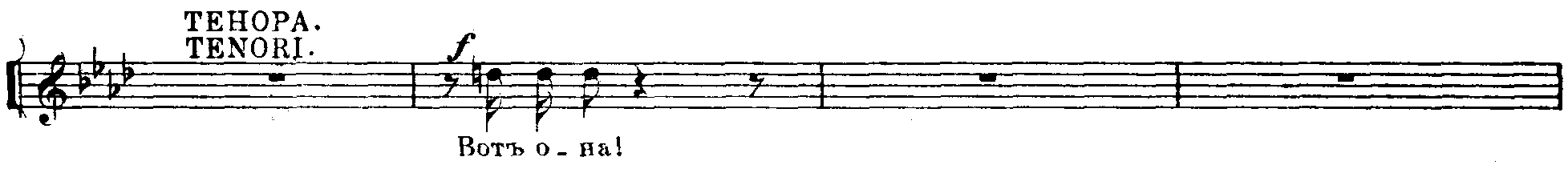 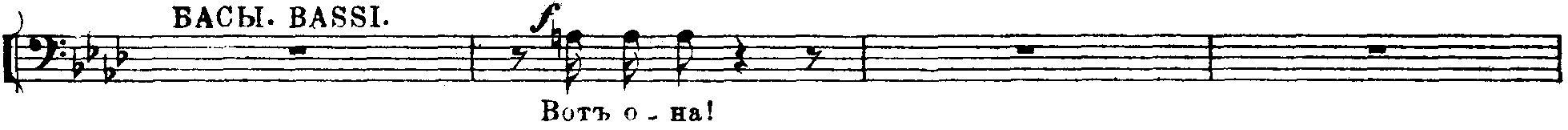 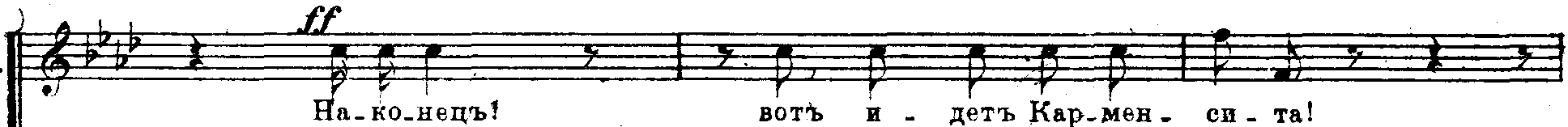 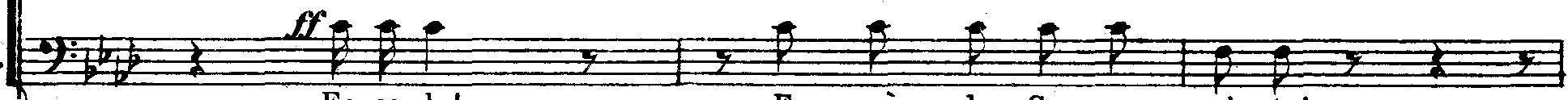 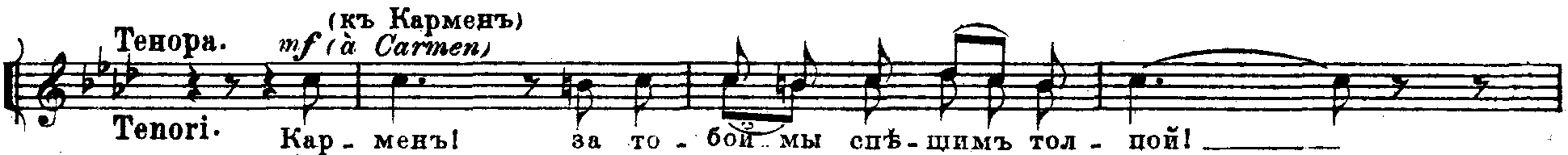 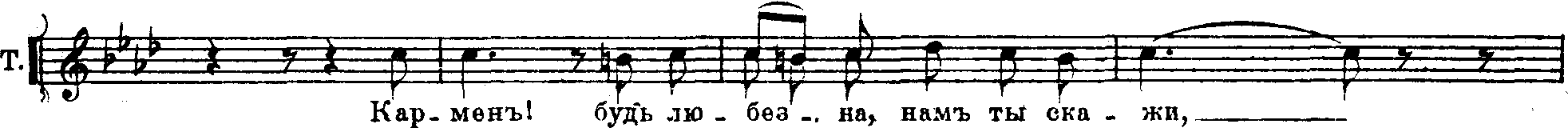 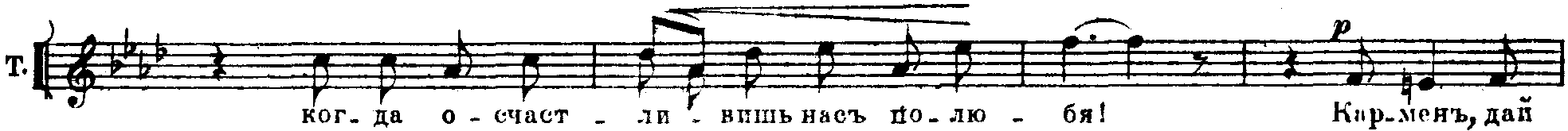 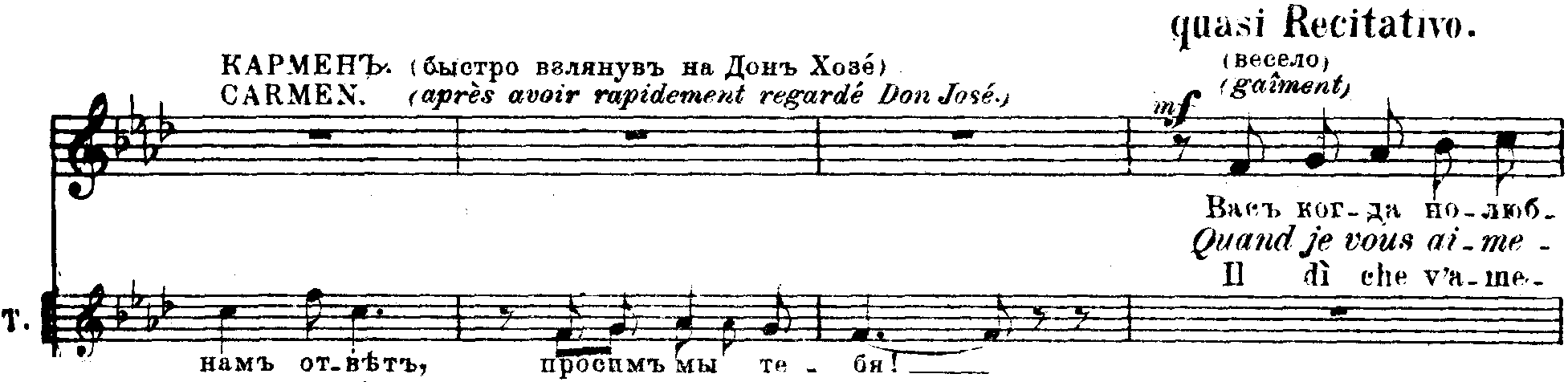 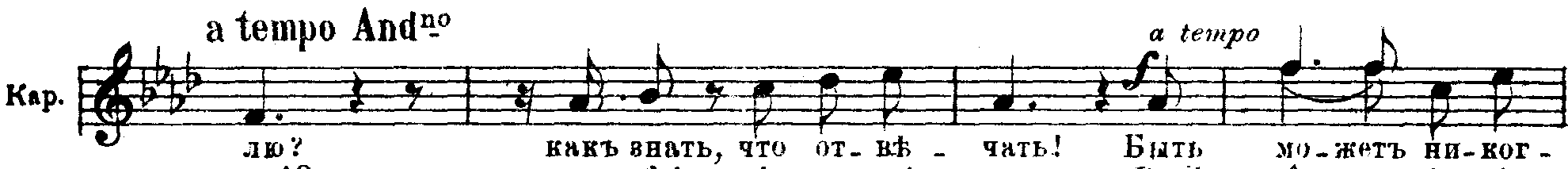 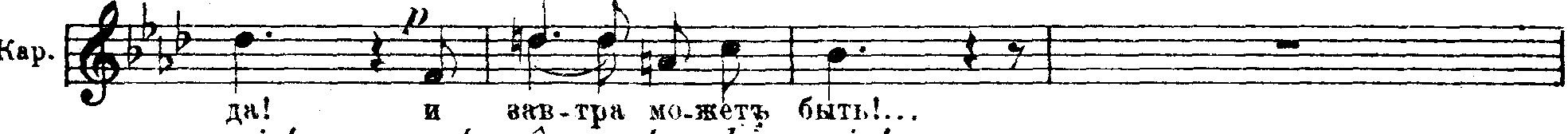 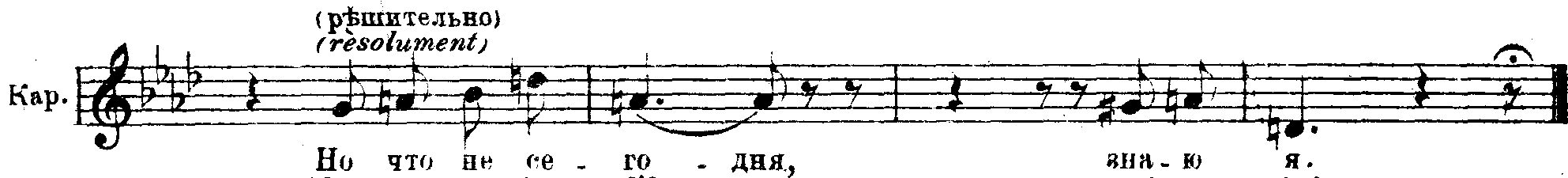 ХАБАНЕРА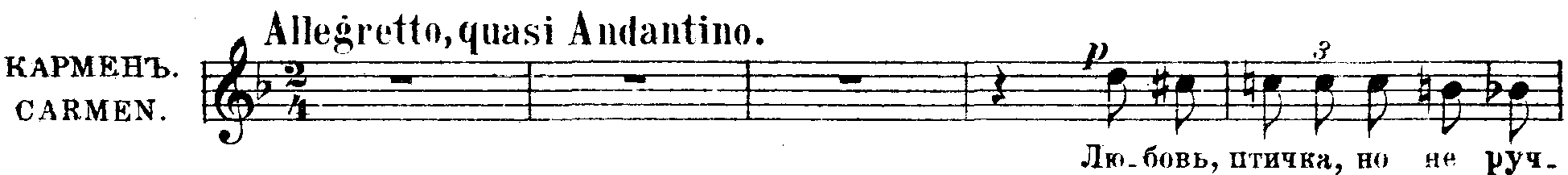 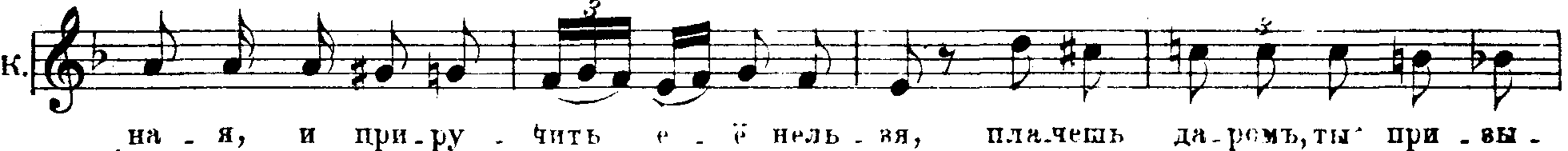 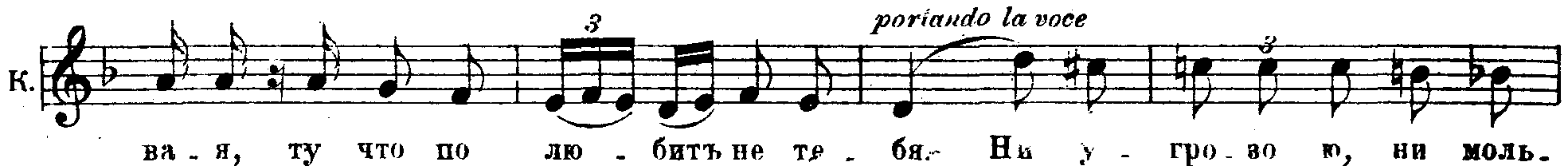 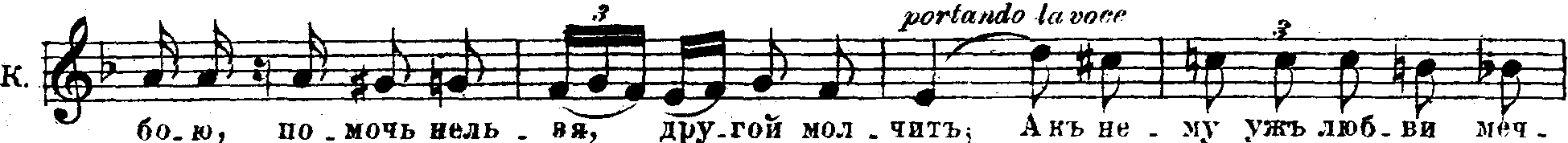 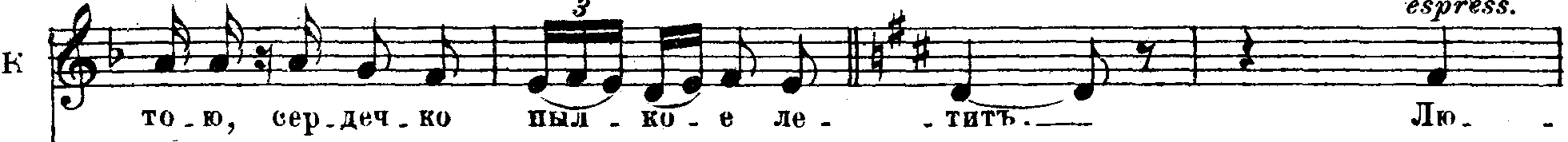 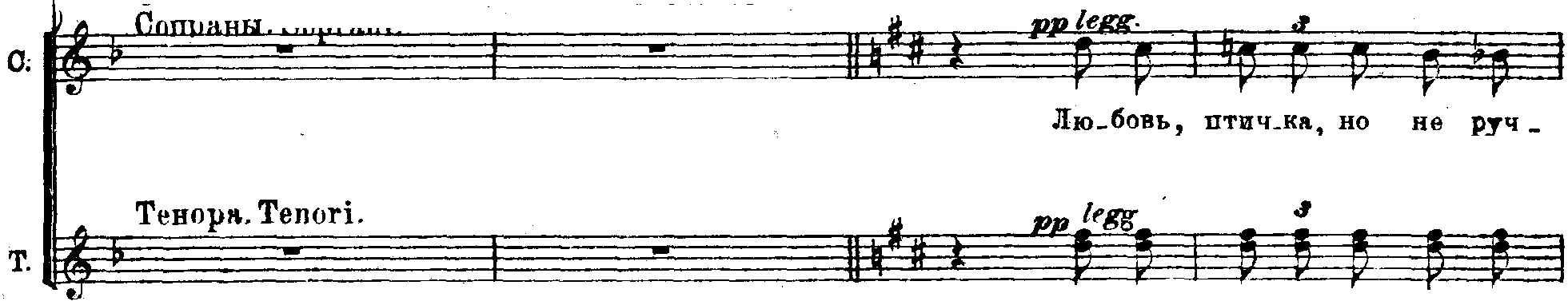 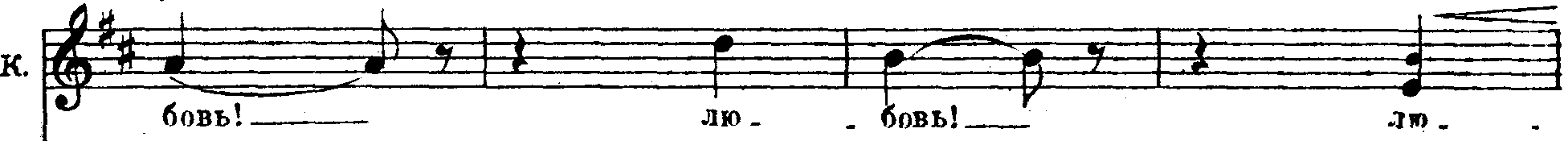 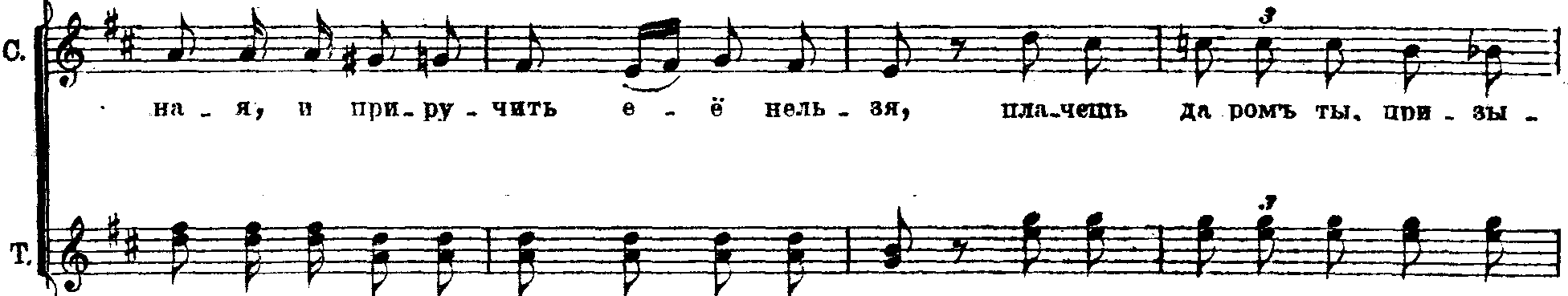 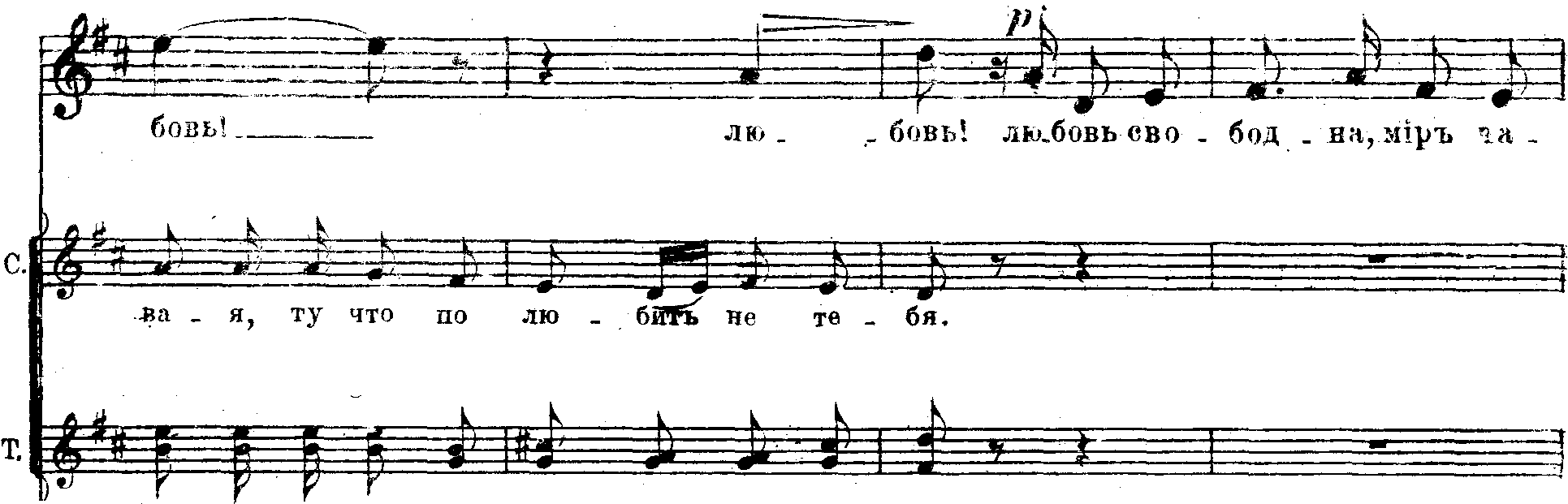 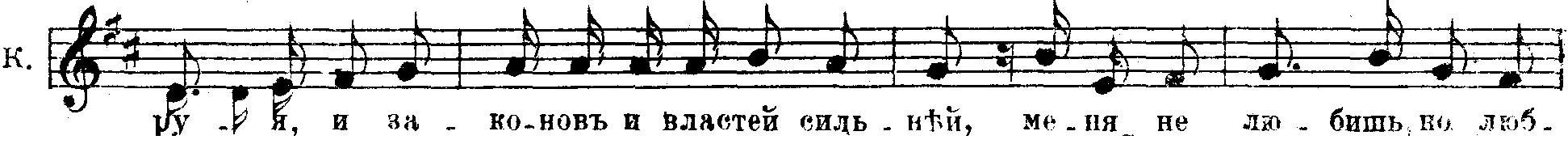 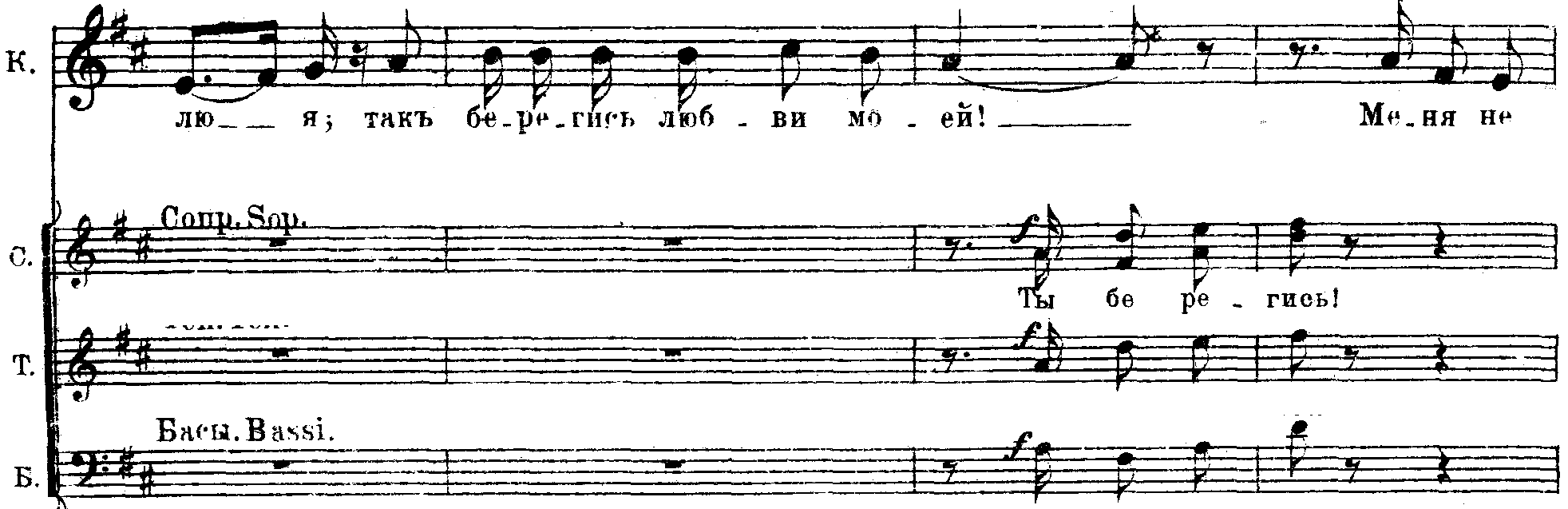 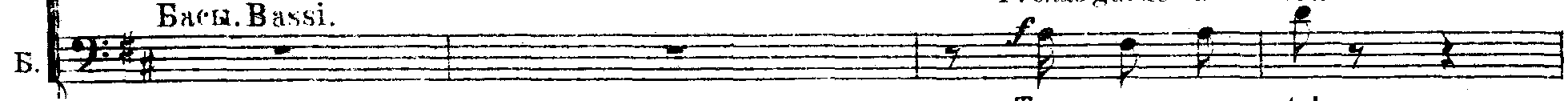 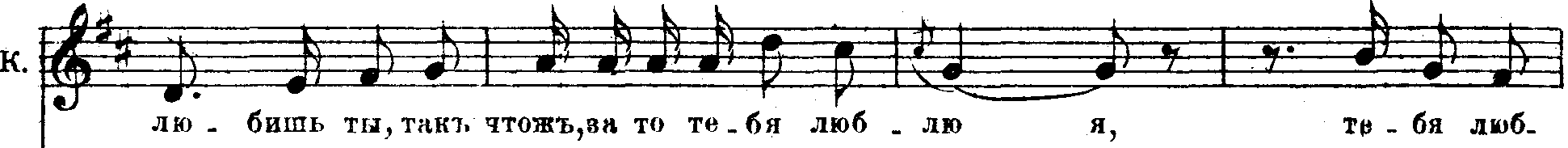 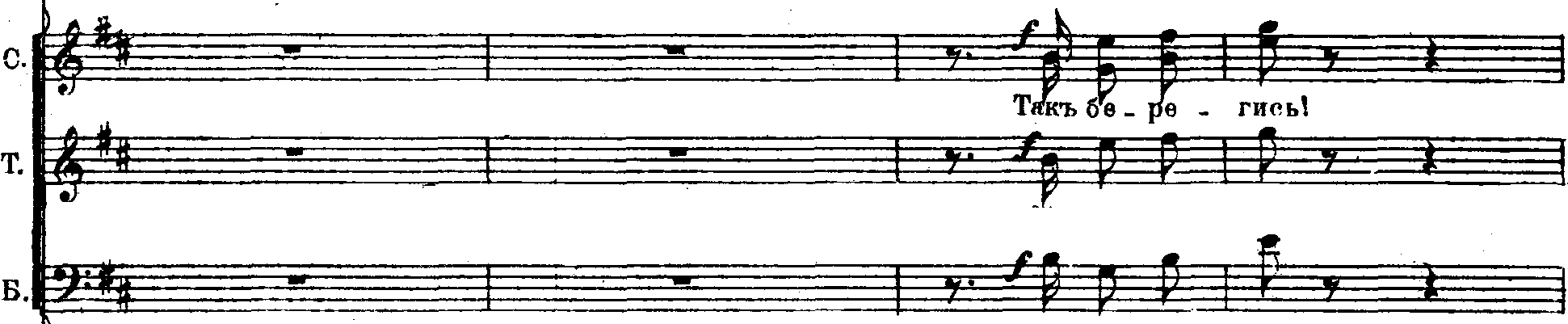 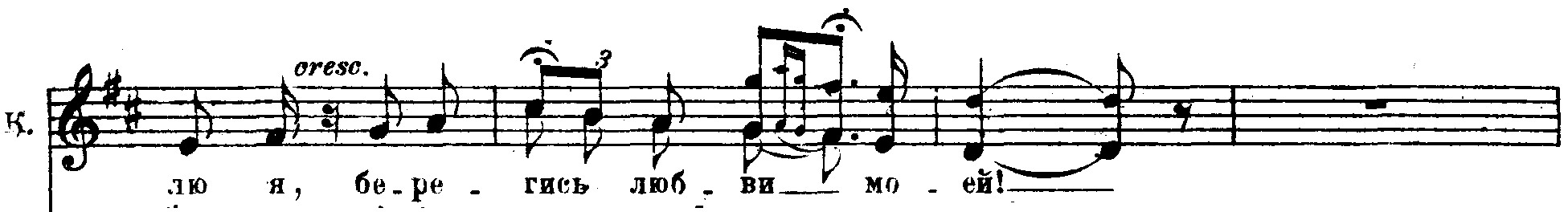 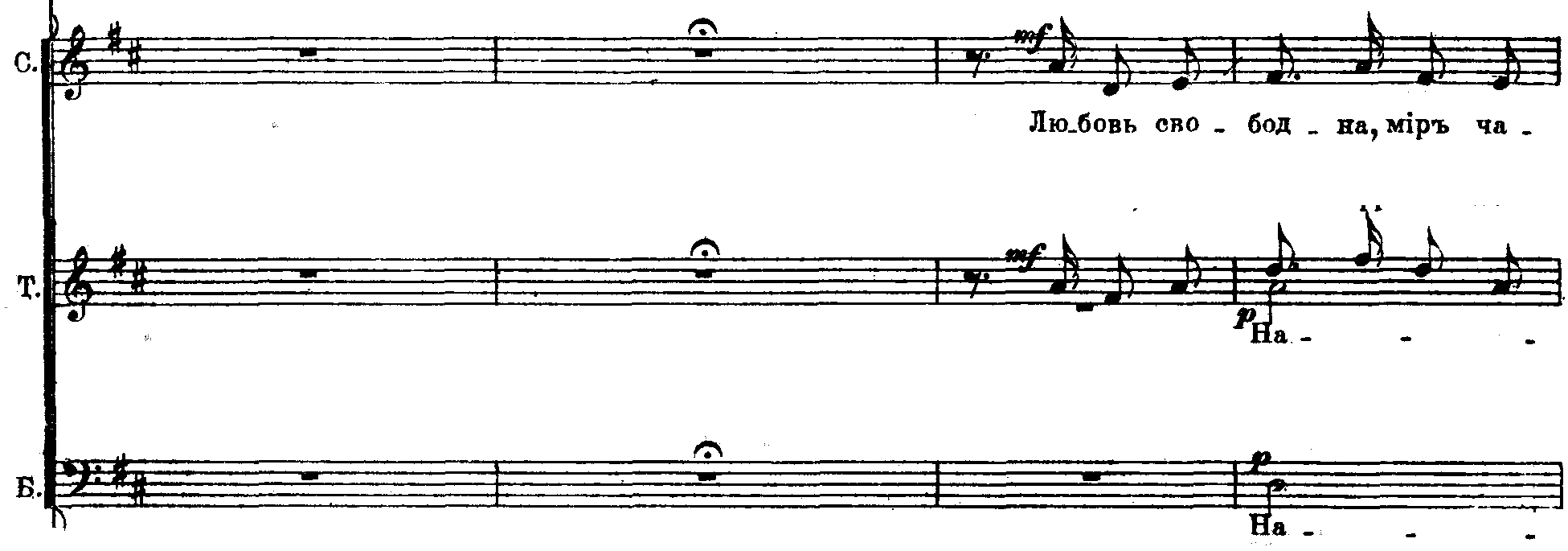 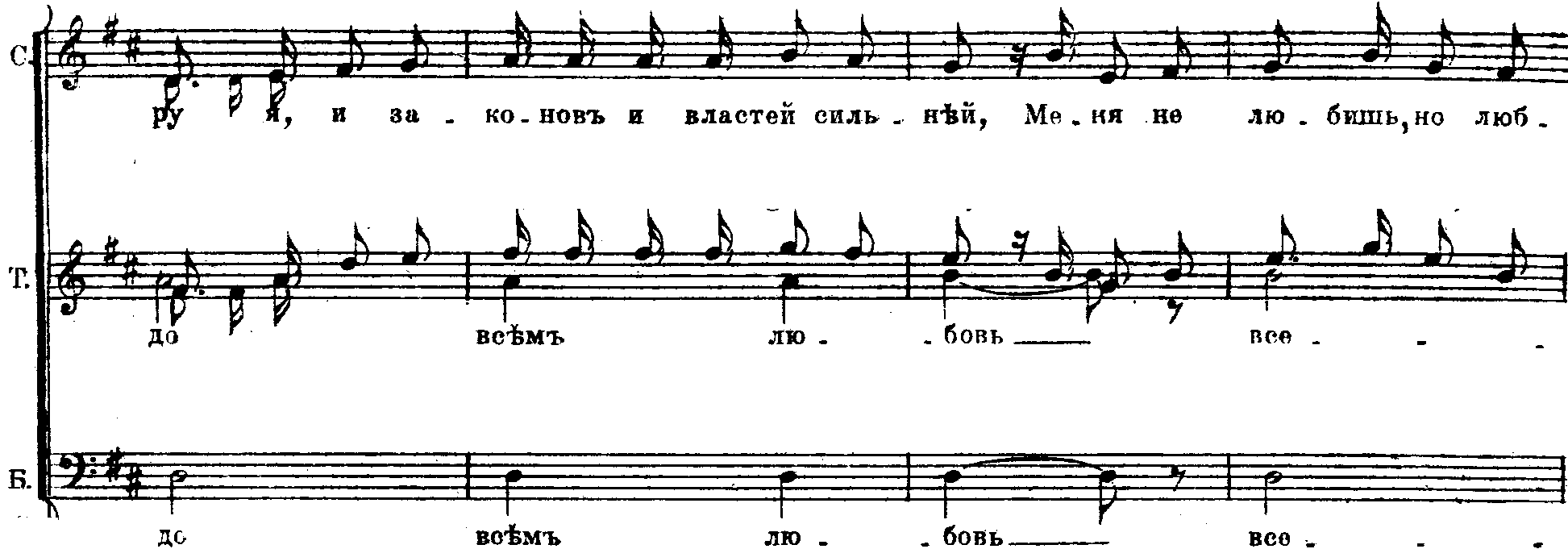 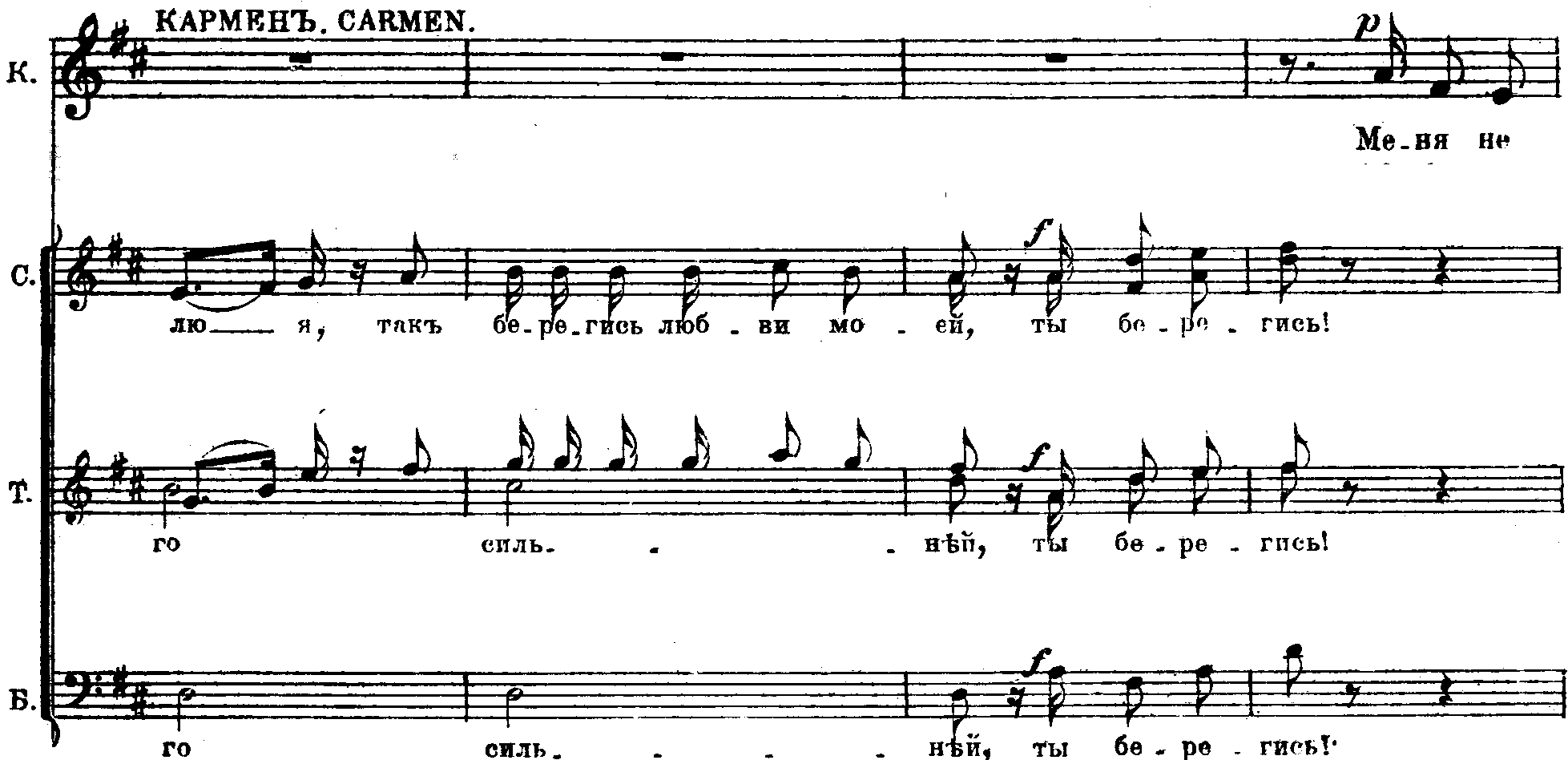 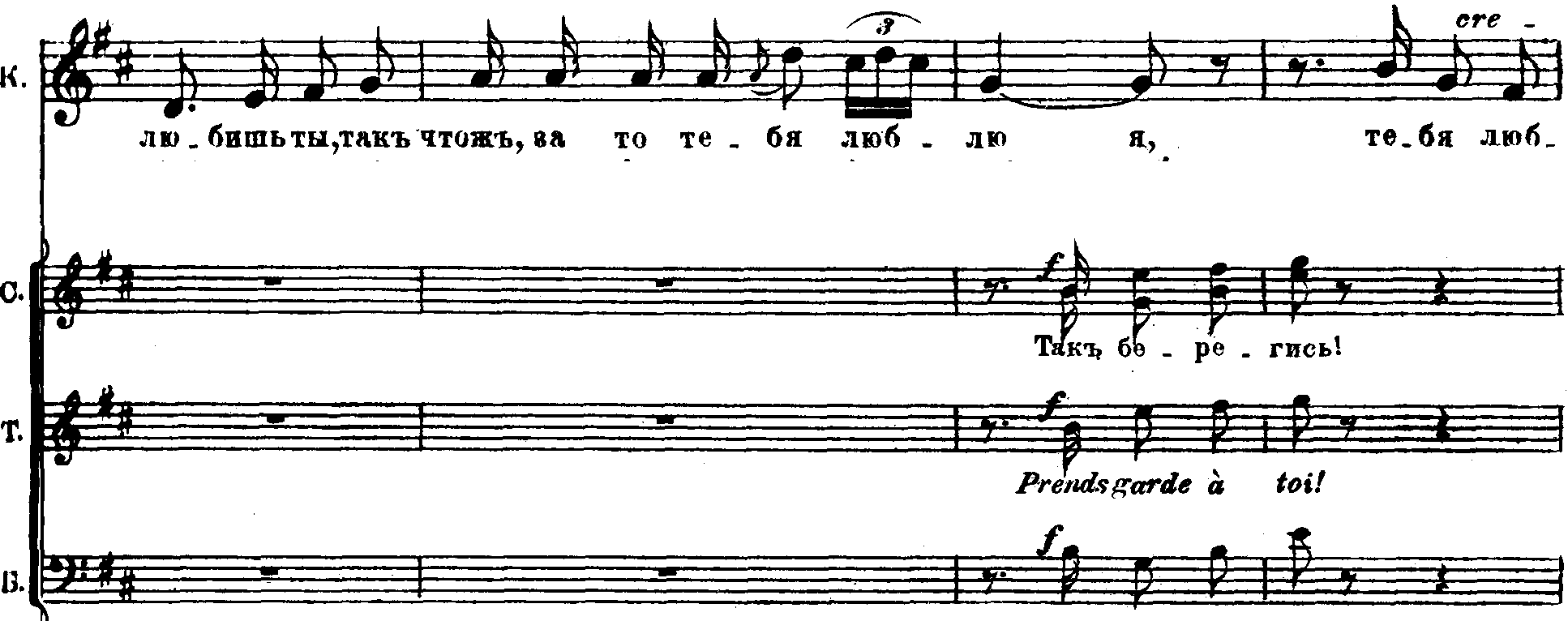 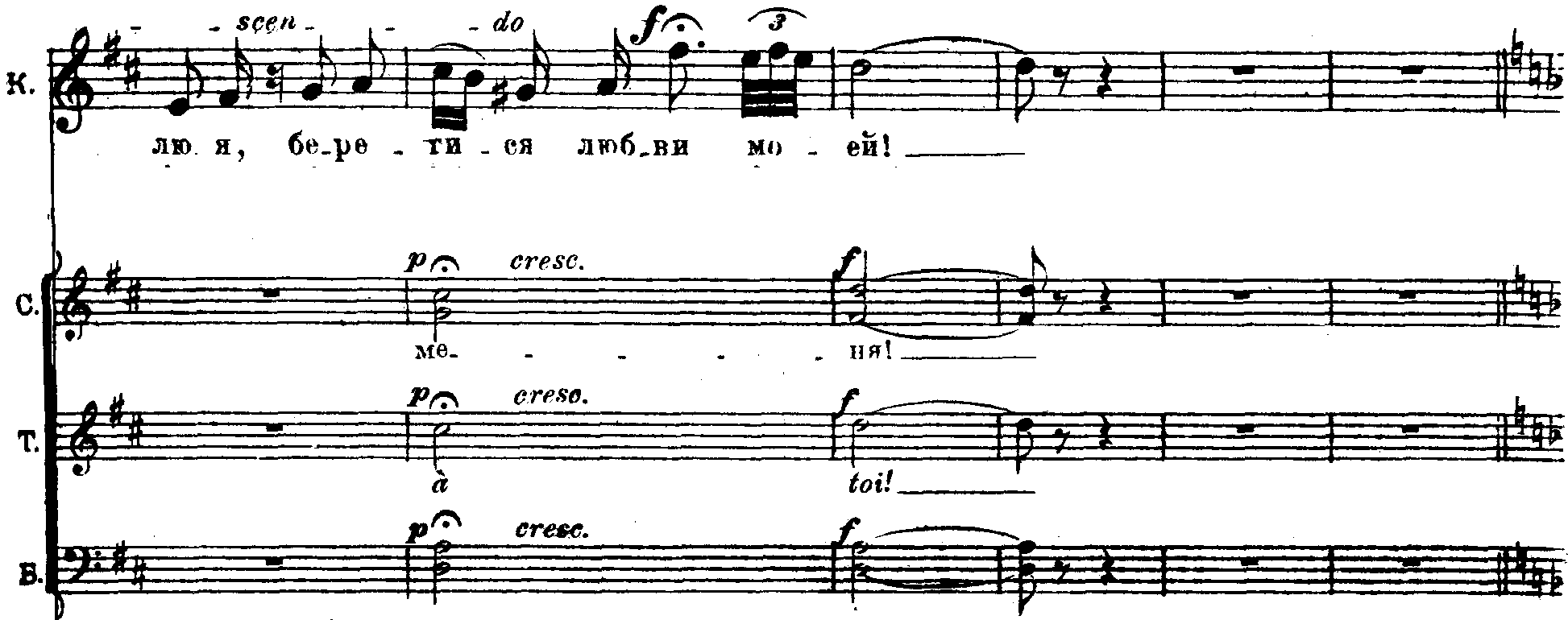 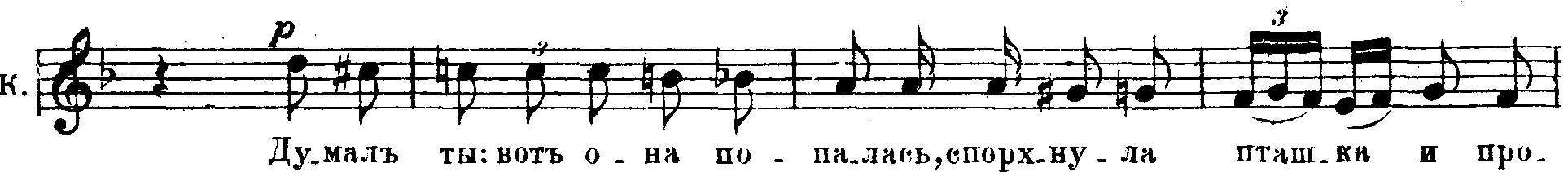 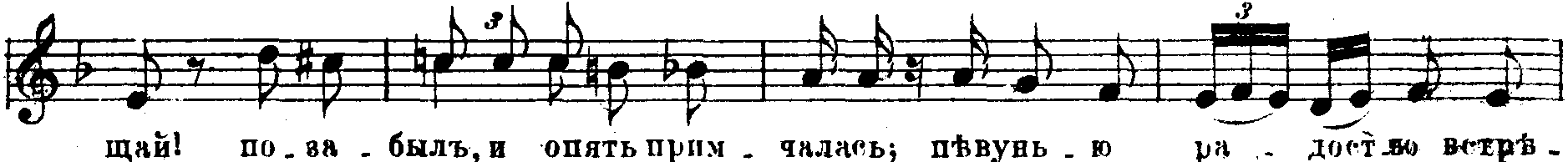 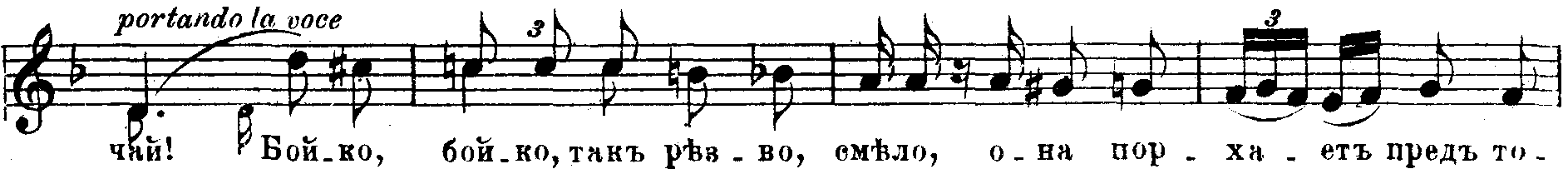 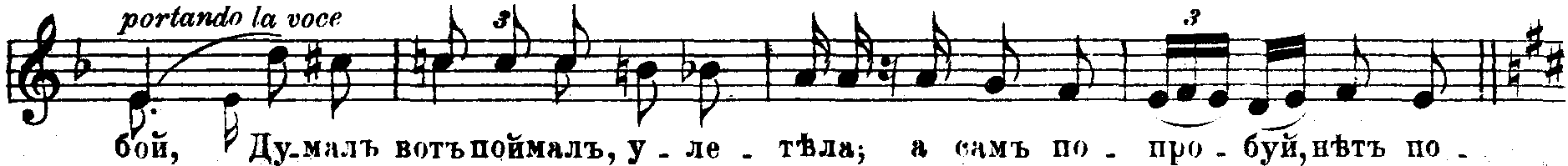 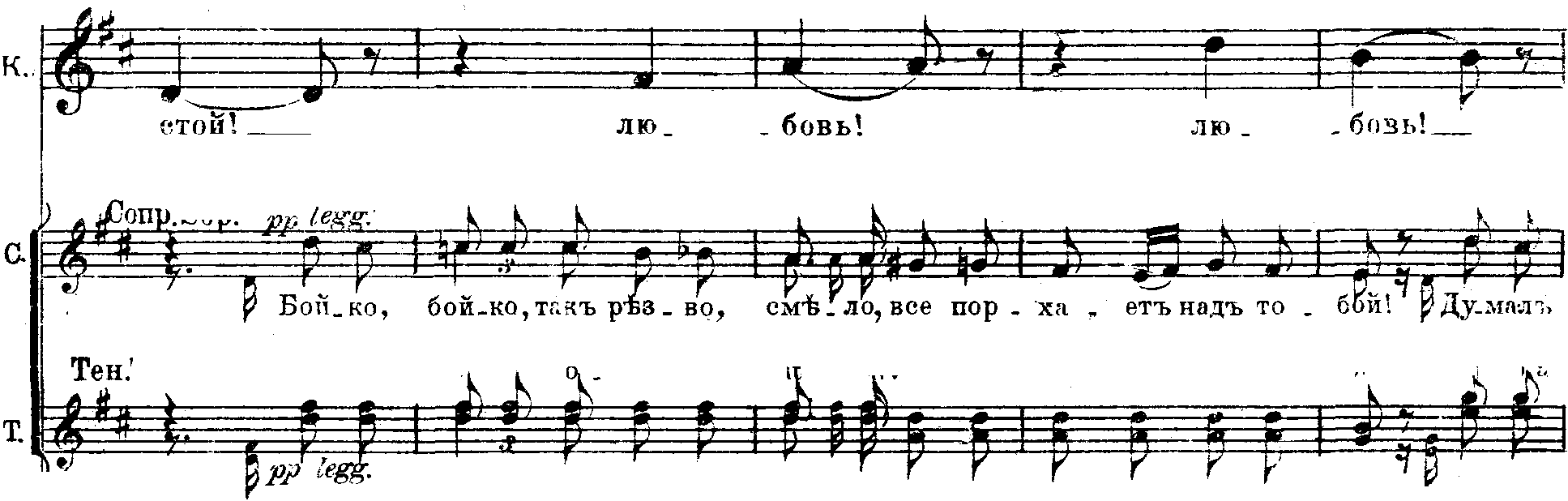 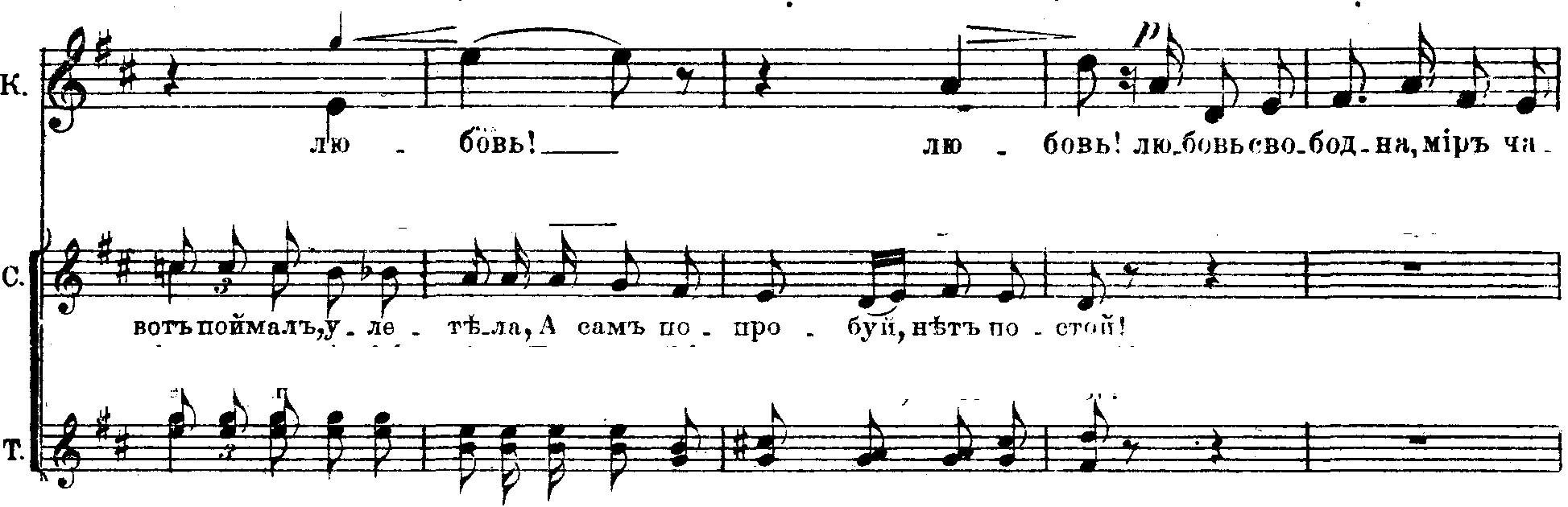 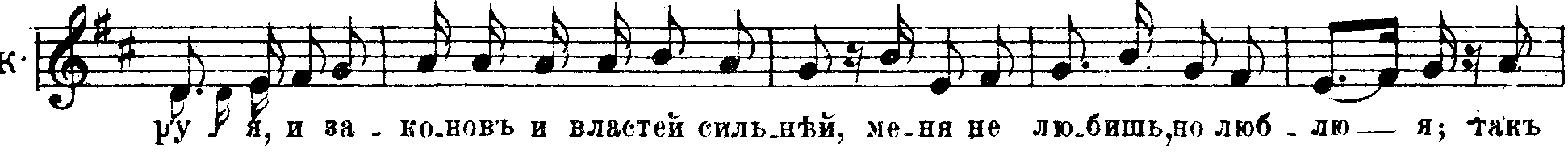 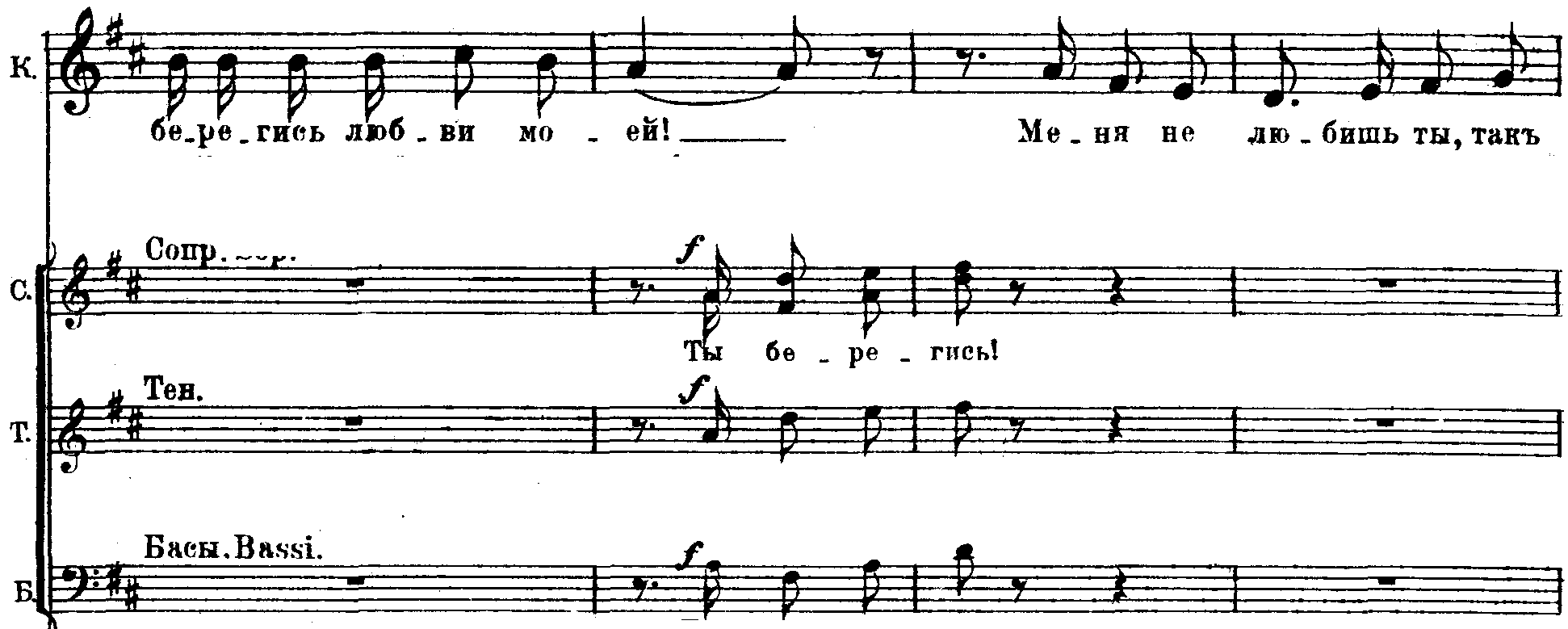 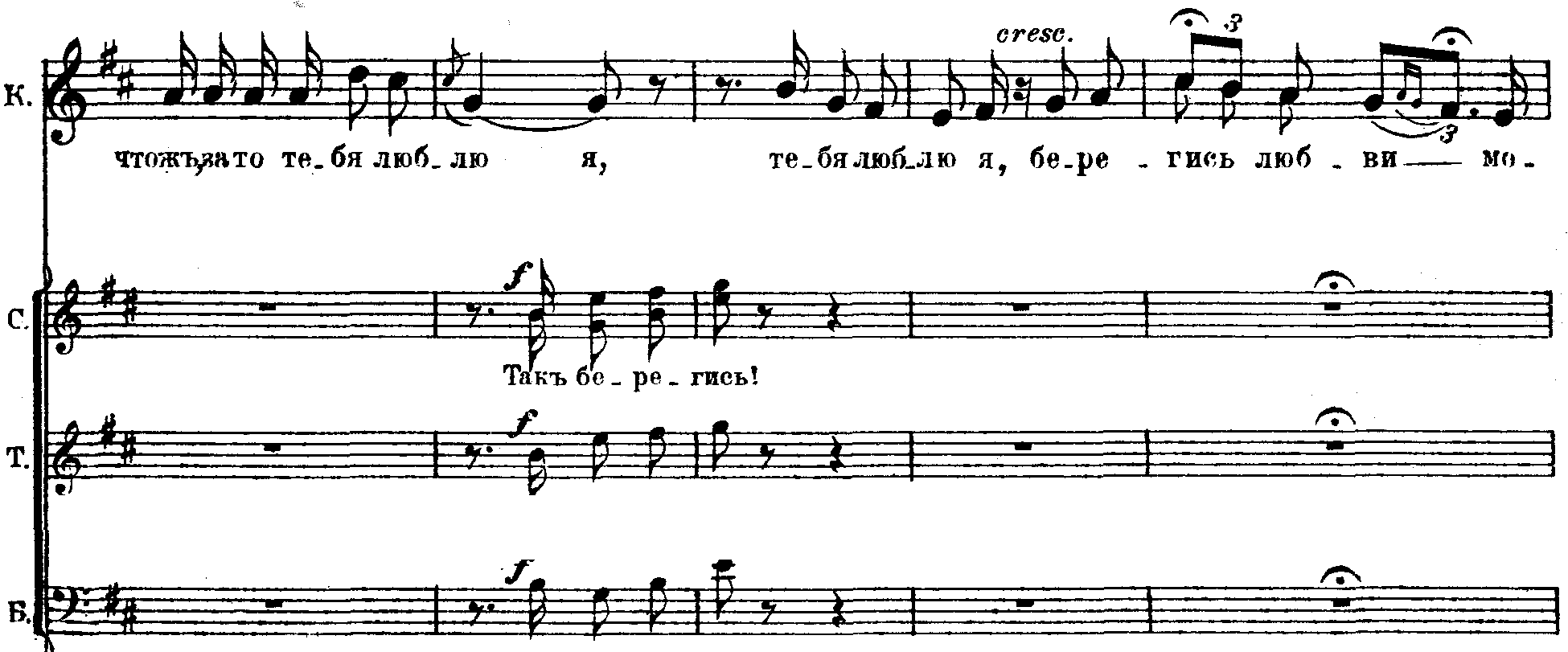 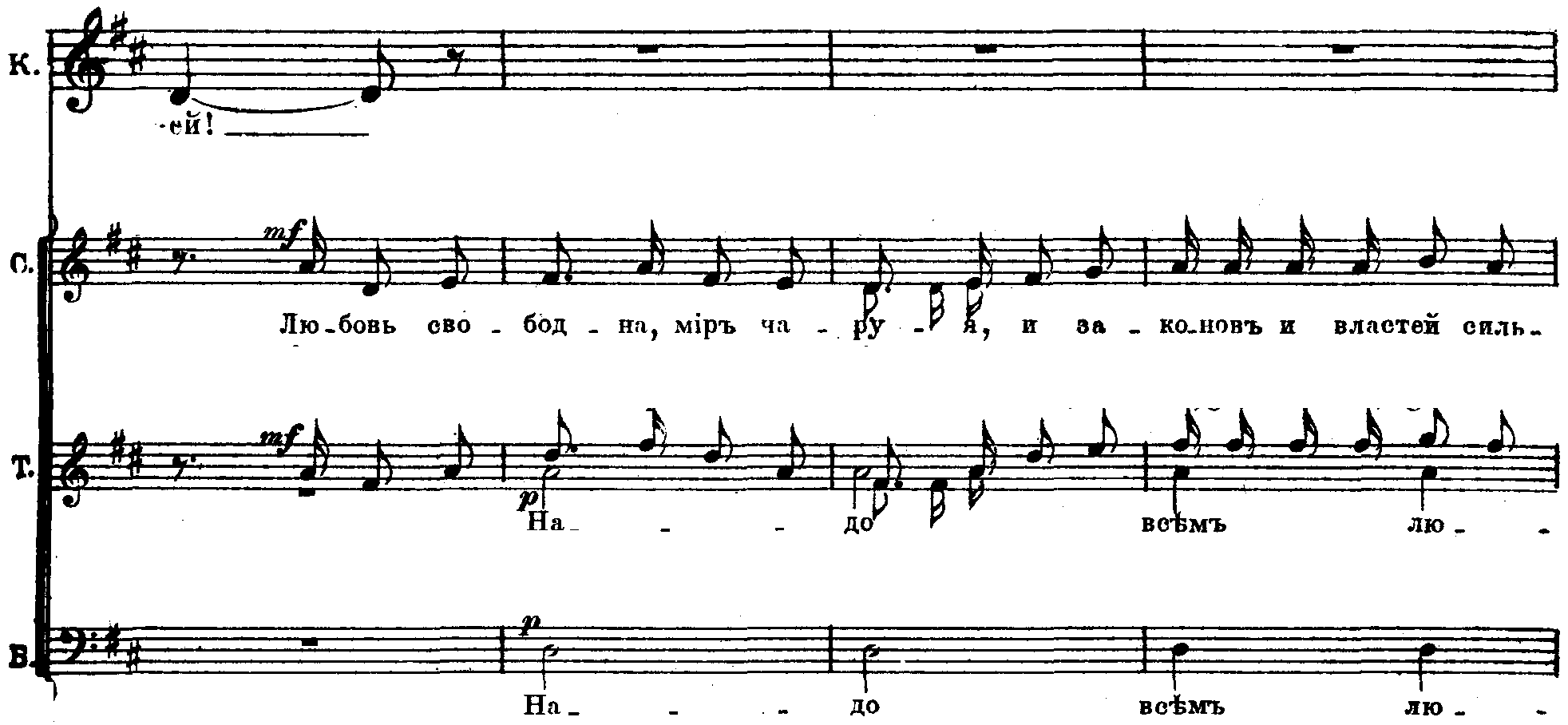 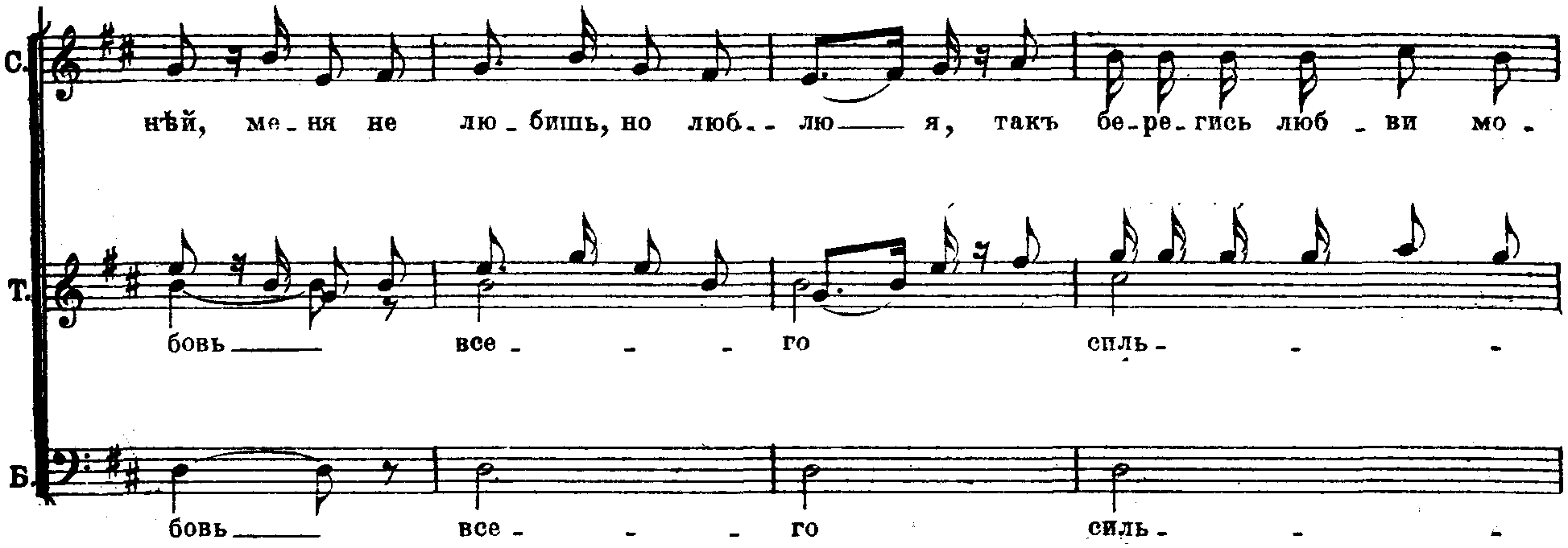 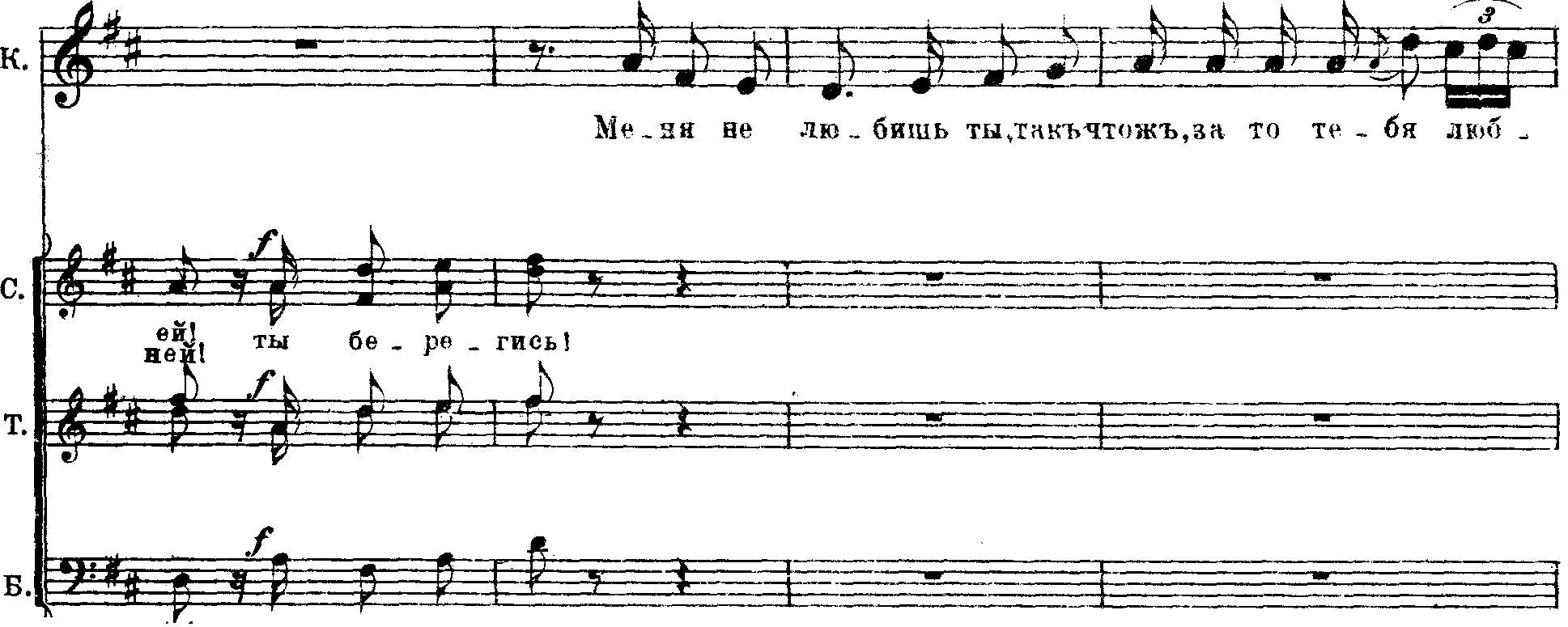 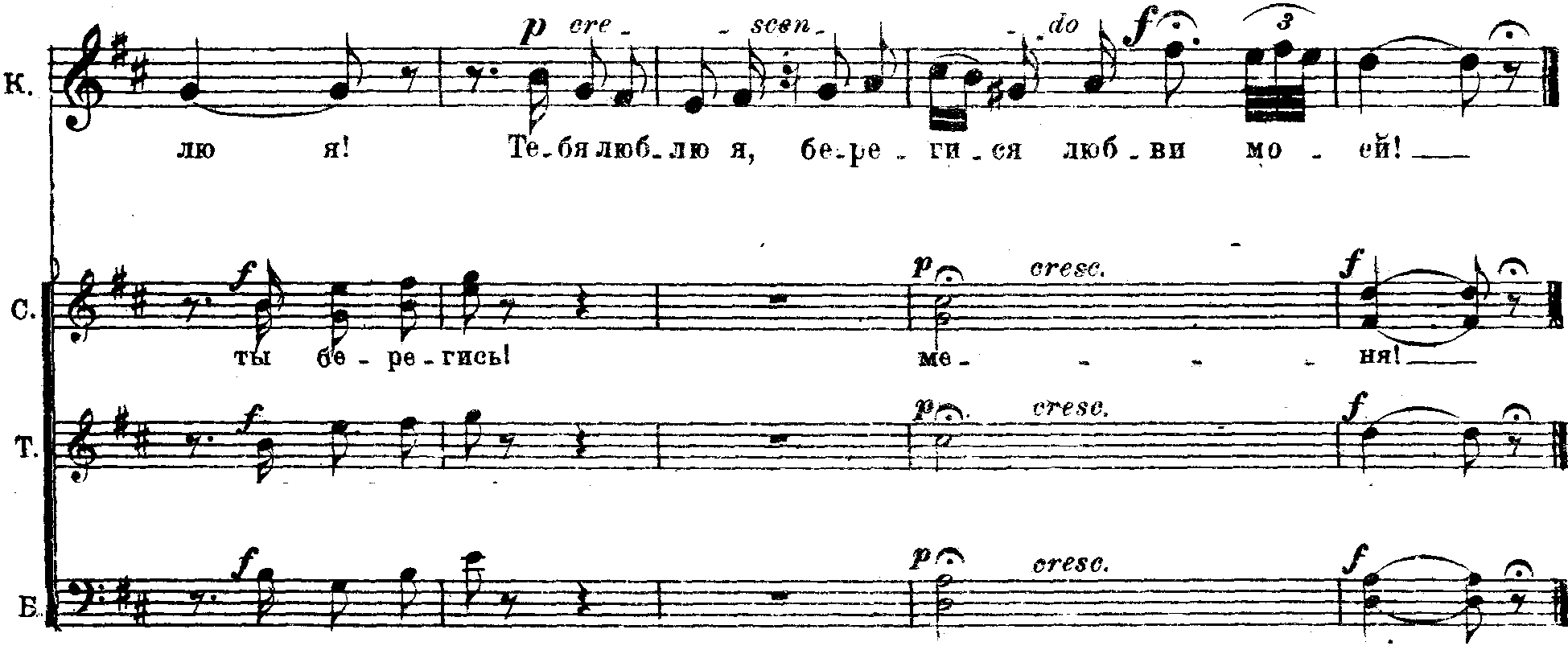 